Arrangement de La Haye concernant l’enregistrement international des dessins et modèles industrielsModification des montants de la taxe de désignation individuelle : Fédération de RussieConformément à la règle 28.2)d) du Règlement d’exécution commun à l’Acte de 1999 et l’Acte de 1960 de l’Arrangement de La Haye, le Directeur général de l’Organisation Mondiale de la Propriété Intellectuelle (OMPI) a établi les nouveaux montants, en francs suisses, de la taxe de désignation individuelle qui doit être payée à l’égard d’une désignation de la Fédération de Russie dans une demande internationale, ainsi que pour le renouvellement d’un enregistrement international désignant la Fédération de Russie.Cette modification prendra effet le 1er janvier 2024.Le 9 novembre 2023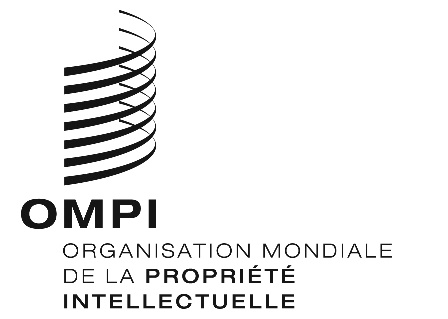 avis nO 13/2023 avis nO 13/2023 avis nO 13/2023 Taxe de désignation individuelleTaxe de désignation individuelleMontants actuels(en francs suisses)Nouveaux montants(en francs suisses)Nouveaux montants(en francs suisses)Demande internationale–	pour le premier dessin ou modèle–	pour chaque dessin ou modèle supplémentaire138
29107
22Renouvellement–	premier renouvellement219170Renouvellement–	deuxième renouvellement538417Renouvellement–	troisième renouvellement800620Renouvellement–	quatrième renouvellement13921079